Добрый день, 26а группа!Продолжаем общаться дистанционно.Сегодня мы используем полученные ранее знанияинтегрального исчисления на практикеЗадать вопросы, а также прислать ответы вы можетена адрес электронной почты: ddrmx@ya.ruчерез соцсеть https://vk.com/ddrmxС уважением, Максим Андреевич.ПРАКТИЧЕСКОЕ ЗАНЯТИЕ ПО ТЕМЕ:Интеграл и первообразная. (1 ЧАС)Запишите в тетрадь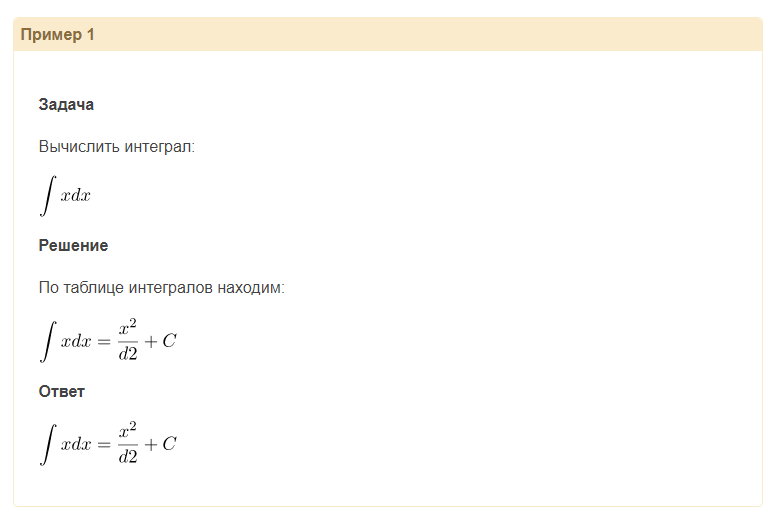 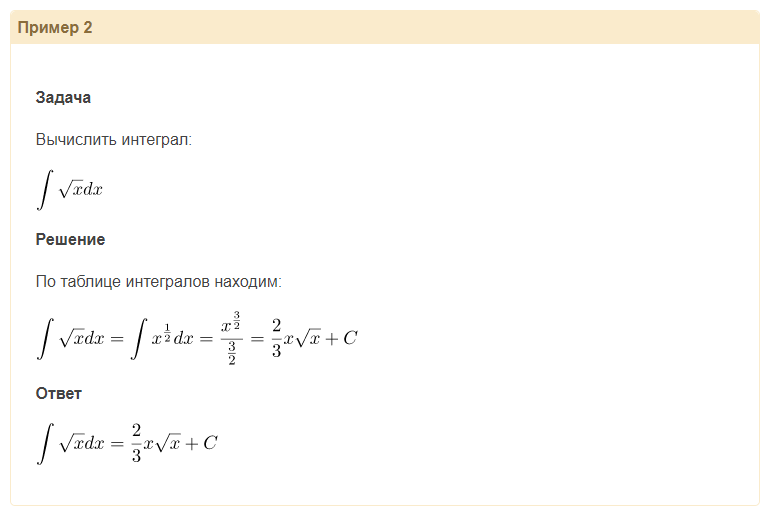 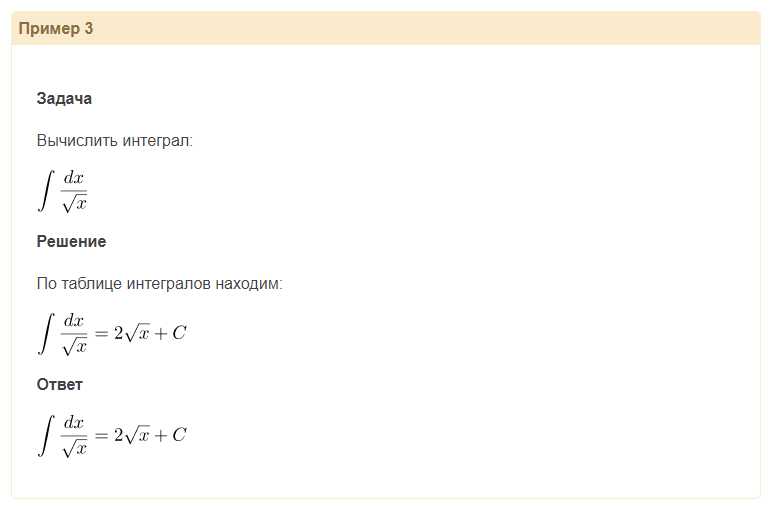 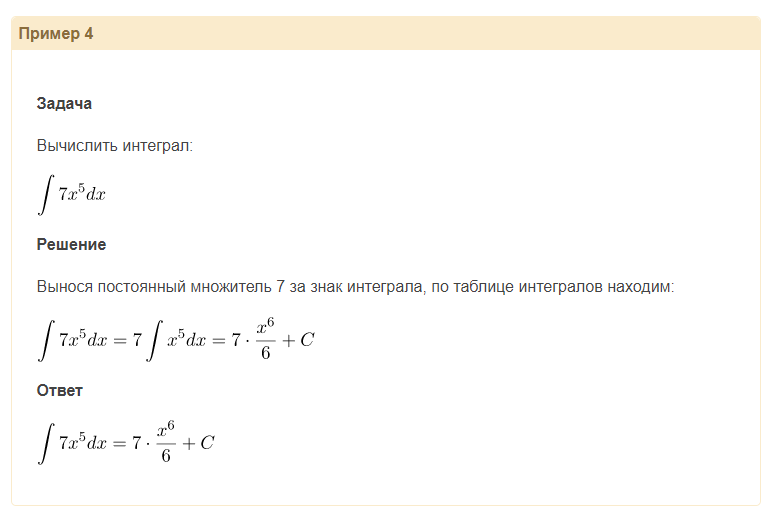 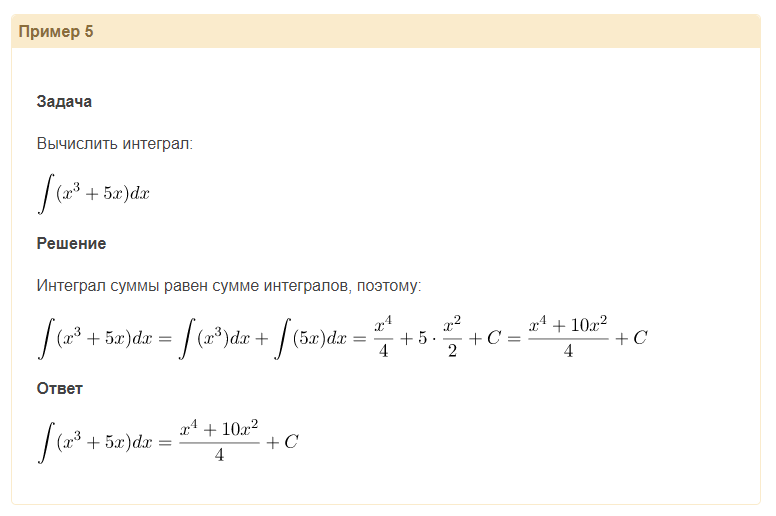 Домашнее задание: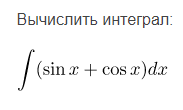 ПРАКТИЧЕСКОЕ ЗАНЯТИЕ ПО ТЕМЕ:Теорема Ньютона—Лейбница. (2 ЧАСА)Запишите в тетрадь примерНайти: 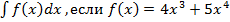 Решение: 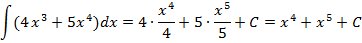 Проверка: 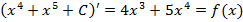 Ответ: .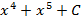 Нахождение площади криволинейной трапеции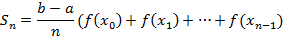 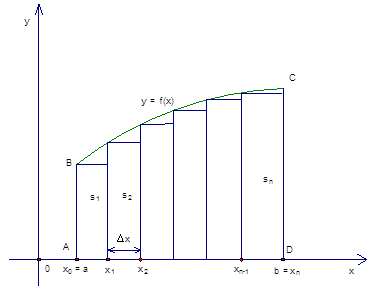 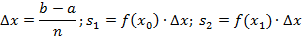 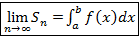 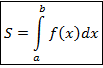 Запишите в тетрадь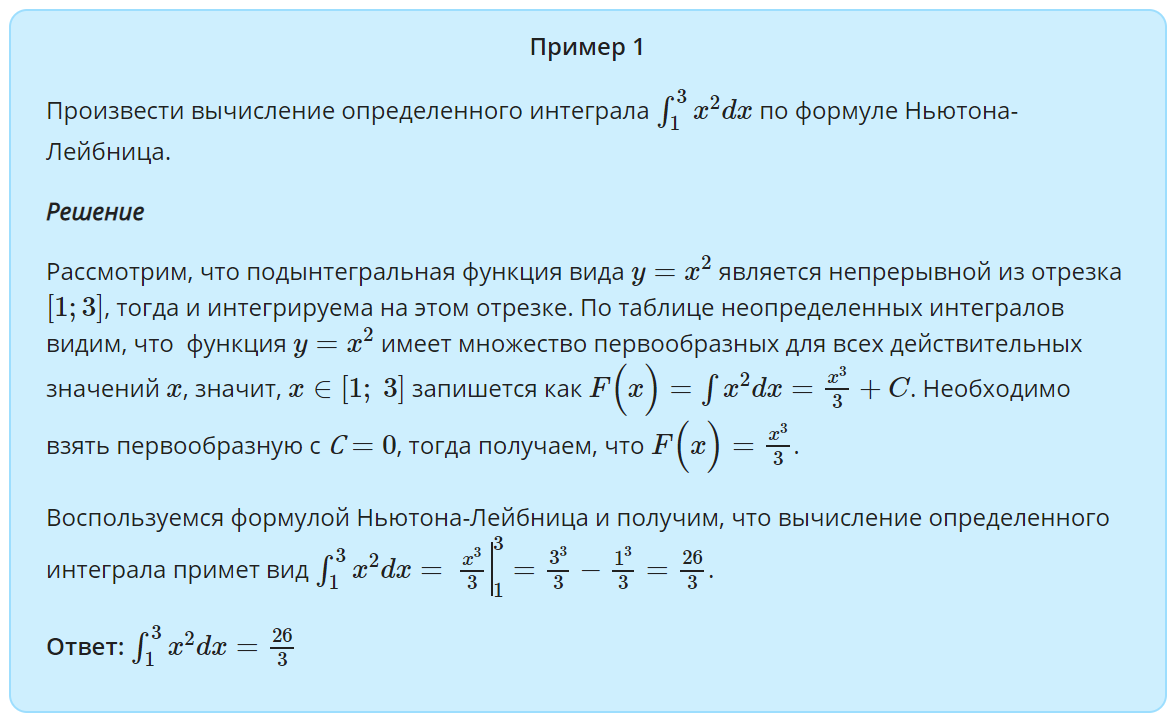 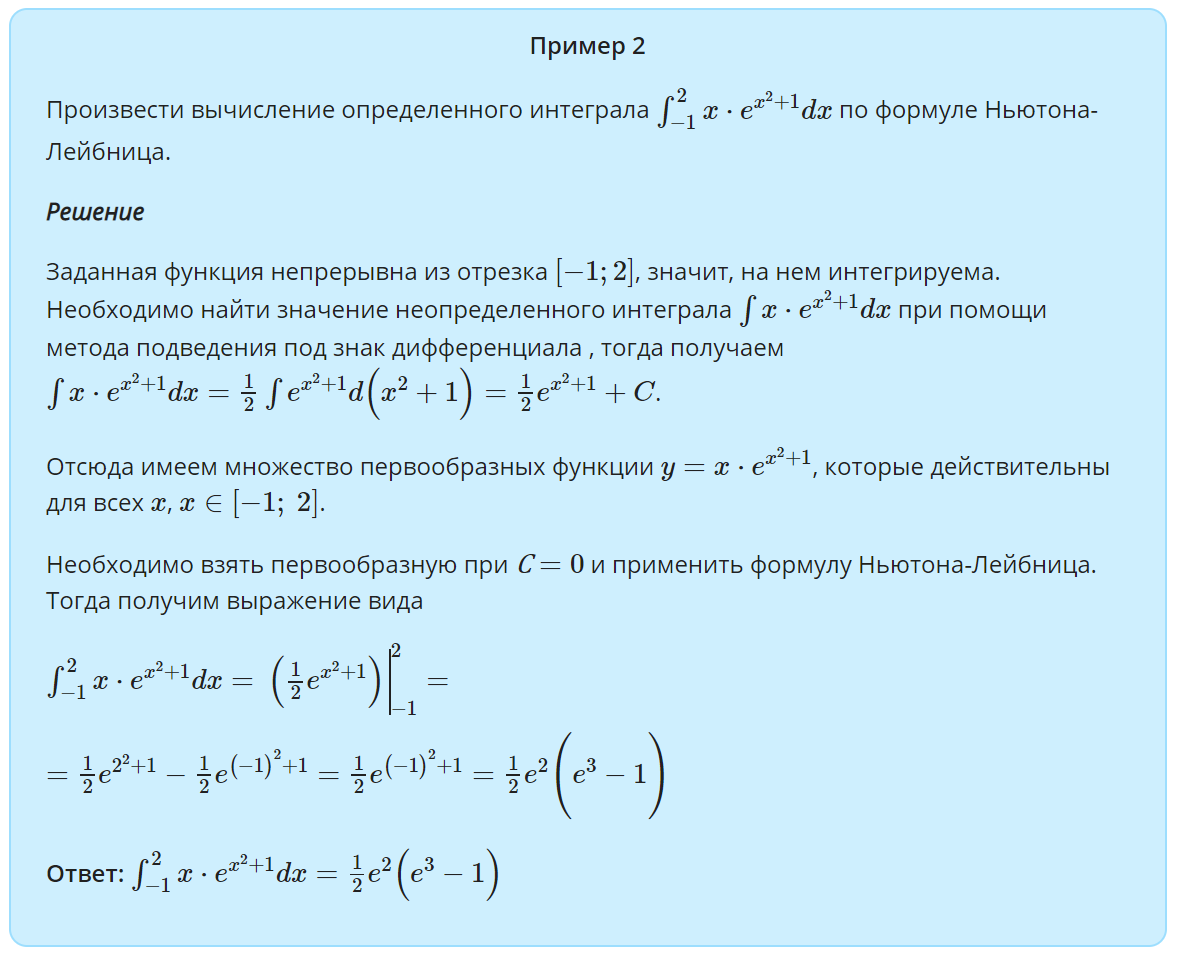 Домашнее задание: вычислять определенный интеграл 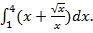 ПРИМЕР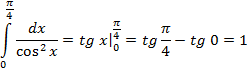 Ответ: 1.Пояснение: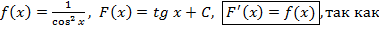 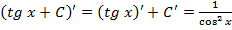 